Bac 2023 SI Réunion Jour 2	https://labolycee.org EXERCICE A (10 points)Peser un corps célestePour déterminer la masse m d’un objet sur Terre, il suffit simplement de poser cet objet sur une balance adaptée. Pour les masses d’objets célestes tels que la Terre elle-même, la résolution du problème n’est pas aussi simple et directe.L’objectif de cet exercice est de déterminer expérimentalement la masse de la Terre notée MT.1.	Pour un objet de masse m situé à la surface de la Terre, rappeler la relation vectorielle entre son poids  et le champ de pesanteur terrestre .2.	En s’appuyant sur le modèle de la chute libre et une loi de Newton, justifier que l’intensité du champ de pesanteur g s’exprime en m·s-2.Pour mesurer expérimentalement la valeur de g en un point donné de la Terre, on peut utiliser un pendule simple qui oscille périodiquement avec une période T supposée constante durant l’expérience (figure 1).Figure 1 : pendule simple écarté d’un angle φ par rapport à sa position d’équilibre et lâché sans vitesse initiale.Pour un pendule de longueur ℓ, on peut montrer que, pour des angles φ petits, la période d’oscillation T s’exprime par la relation : Au niveau de l’équateur, pour une longueur de pendule ℓ = 0,991 m, la période est de T = 2,00 s.3.	Déterminer la valeur de g au niveau de l’équateur.4.	Reproduire sur sa copie le schéma de la Terre ci-dessous et le compléter, sans souci d’échelle, en rajoutant la force gravitationnelle  exercée par la planète Terre sur un corps modélisé par un point matériel de masse m situé à sa surface. Le vecteur  est un vecteur unitaire.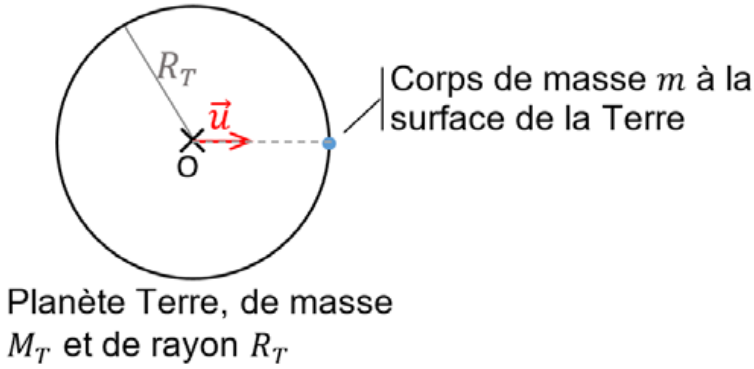 DonnéesConstante de gravitation universelle : G = 6,674 30 × 10-11 N·m2·kg-2.Rayon de la Terre au niveau de l’équateur : RT = 6 378 km.5.	Exprimer vectoriellement la force gravitationnelle  exercée par la Terre sur un objet de masse m situé à sa surface. En admettant que le champ de gravitation est égal au champ de pesanteur et donc que Fg = P, en déduire l’expression littérale de MT puis calculer sa valeur numérique.DonnéesIncertitude-type de l’intensité du champ de pesanteur terrestre : u(g) = 0,05 m·s-2.Incertitude-type du rayon de la Terre : u(RT) = 1 km.On admettra que : .Masse de référence de la Terre : M’T = 5,98 × 1024 kg ;le résultat d’une mesure x est considéré en accord avec une valeur de référence xref si la valeur du quotient  est inférieure ou égale à 2, avec u(x), l’incertitude-type associée.6.	Calculer l’incertitude u(MT) sur la masse de la Terre et vérifier que la valeur expérimentale MT est bien en accord avec la valeur communément admise de nos jours notée M’T.